第４９回全国高等学校総合文化祭香川大会　ポスター原画応募用紙応募作品の説明募集要項を確認、了承のうえ応募します。　※この応募用紙を作品の裏面に貼付してください。【参考】全国高等学校総合文化祭大会ポスター原画の例No.　※事務局記入欄　　※事務局記入欄　ふりがな氏名学校名学年・学科〔　　　　　〕年〔　　　　　　　 　　　〕科　※高校生のみ学科を記入してください。紀の国わかやま総文２０２１とうきょう総文２０２２２０２３かごしま総文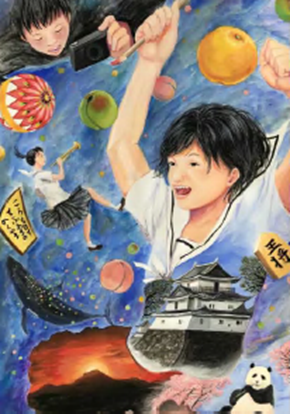 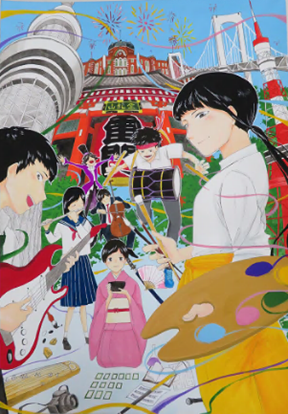 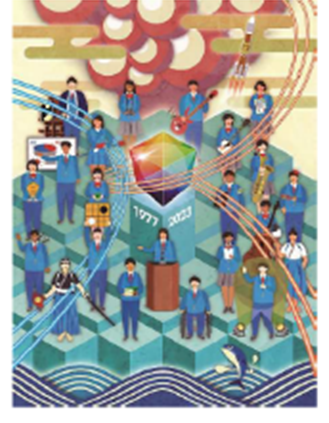 